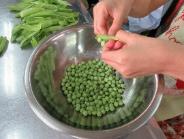 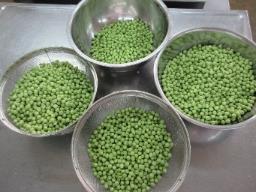 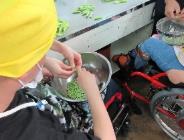 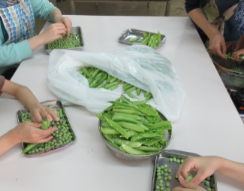 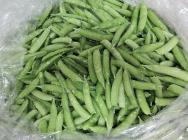 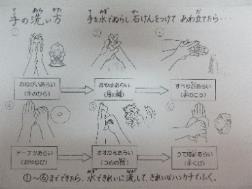 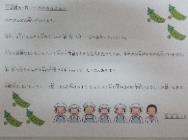 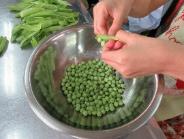 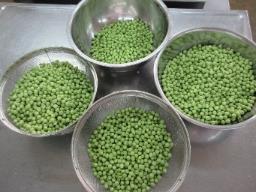 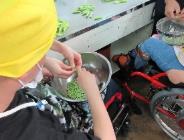 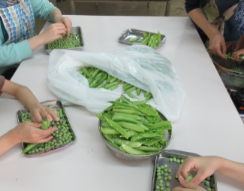 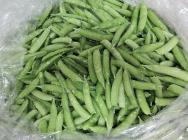 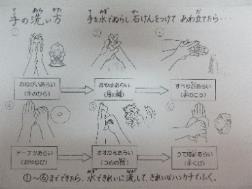 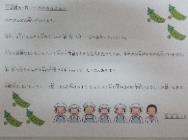 活動内容　総合の時間に、中学部Aコース、Bコースの１４人の生徒と調理室で、えんどう豆のさやむきをしました。